РЕСПУБЛИКА   КАРЕЛИЯ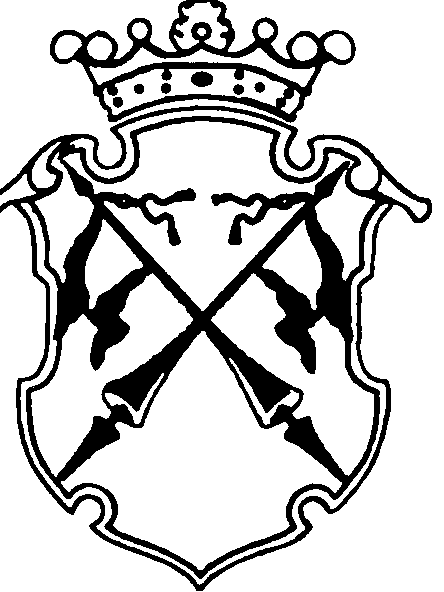 КОНТРОЛЬНО-СЧЕТНЫЙ КОМИТЕТСОРТАВАЛЬСКОГО МУНИЦИПАЛЬНОГО РАЙОНАЗАКЛЮЧЕНИЕна проект Решения Совета Хелюльского городского поселения «О внесении изменений и дополнений в решение Совета Хелюльского городского поселения №21 от 25.12.2018г. «О бюджете Хелюльского городского поселения на 2019 и плановый период 2020 - 2021 года»25 июня 2019 года                                                                      №16Основание для проведения экспертизы: п.2;7 ч.2 статьи 9 федерального закона от 07.02.2011г. №6-ФЗ «Об общих принципах организации и деятельности контрольно-счетных органов субъектов Российской Федерации и муниципальных образований», ч.2 статьи 157 Бюджетного Кодекса РФ, подпункт 2;7 пункта 1.2 Соглашения о передаче полномочий контрольно-счетного органа Хелюльского городского поселения по осуществлению внешнего муниципального финансового контроля Контрольно-счетному комитету Сортавальского муниципального района от  «10» декабря 2018 г. Цель экспертизы : оценка финансово-экономических обоснований на предмет обоснованности расходных обязательств бюджета Хелюльского городского поселения в проекте Решения Совета Хелюльского городского поселения «О внесении изменений и дополнений в решение Совета Хелюльского городского поселения №21 от 25.12.2018г. «О бюджете Хелюльского городского поселения на 2019 и плановый период 2020 - 2021 года ».Предмет экспертизы : проект Решения Совета Хелюльского городского поселения «О внесении изменений и дополнений в решение Совета Хелюльского городского поселения №21 от 25.12.2018г. «О бюджете Хелюльского городского поселения на 2019 и плановый период 2020 и 2021 года», материалы и документы финансово-экономических обоснований указанного проекта в части, касающейся расходных обязательств бюджета Хелюльского городского поселения.Проект Решения Совета Хелюльского городского поселения «О внесении изменений и дополнений в решение Совета Хелюльского городского поселения №21 от 25.12.2018г. «О бюджете Хелюльского городского поселения на 2019 и плановый период 20209 - 2021 года»(далее- проект Решения) с приложениями №4,5,6,9 (далее- проект Решения), представлен на экспертизу в Контрольно-счетный комитет Сортавальского муниципального района (далее- Контрольно-счетный комитет) 24 июня 2019 года.Ранее в решение Совета Хелюльского городского поселения №21 от 25.12.2018г. «О бюджете Хелюльского городского поселения на 2019 год и плановый период 2020 - 2021 года» изменения вносились 3 раза.Представленным проектом Решения предлагается изменить основные характеристики бюджета муниципального образования, принятые Решением Совета Хелюльского городского поселения №21 от 25.12.2018г.  «О бюджете Хелюльского городского поселения на 2019 и плановый период 2020- 2021 года», к которым, в соответствии со ст. 184.1 БК РФ, относятся общий объем доходов, общий объем расходов и дефицит бюджета.В проект Решения вносятся следующие изменения в основные характеристики бюджета на 2019 год:-доходы бюджета в целом по сравнению с утвержденным бюджетом увеличиваются на 9221,2 тыс. руб. (ранее внесенные изменения увеличивали доходы бюджета поселения на 8021,2 тыс. руб.), в том числе безвозмездные поступления увеличиваются по сравнению с утвержденным бюджетом на 5565,3 тыс. руб.( ранее внесенные изменения увеличивали безвозмездные поступления на 5565,3 тыс. руб.). - расходы бюджета в целом по сравнению с утвержденным бюджетом увеличиваются на 9854,6 тыс. рублей (ранее внесенными изменениями расходы были увеличены на 8654,6 тыс. руб.). - дефицит бюджета поселения увеличивается по сравнению с утвержденным на 633,4 тыс. руб.( ранее внесенными изменениями дефицит был увеличен на 633,4 тыс. руб.)-в верхний предел муниципального долга бюджета поселения в валюте РФ, представленным проектом снижается по сравнению с первоначально утвержденным бюджетом на 220,0 тыс. руб.(ранее внесенные изменения снизили верхний предел муниципального долга Хелюльского городского поселения в валюте РФ на 220,0 тыс. руб.)  Представленным проектом, на 01.01.2020г. он останется в объеме 1880,0 тыс.руб., в том числе по муниципальным гарантиям поселения в валюте РФ в сумме 0 руб. В основные характеристики местного бюджета на плановый период 2020 - 2021 годов вносились изменения:На 2020 год: -доходы бюджета в целом по сравнению с утвержденным бюджетом не предлагаются к изменению.-расходы бюджета в целом по сравнению с утвержденным бюджетом увеличиваются на 30,0 тыс. рублей (в т.ч. ранее внесенные изменения увеличивали расходную часть бюджета на 30,0 тыс. руб.).  - дефицит бюджета поселения увеличивается по сравнению с утвержденным на 30,0 тыс. руб. (в т.ч. ранее внесенные изменения увеличивали дефицит  бюджета на 30,0 тыс. руб.)- верхний предел муниципального долга бюджета поселения в валюте РФ на 1 января 2021 года, представленным проектом снижается по сравнению с первоначально утвержденным бюджетом на 358,0 тыс. руб. (в том числе ранее внесенные изменения снижали верхний предел на 358,0 тыс. руб.), в том числе по муниципальным гарантиям поселения в валюте РФ - остается в прежнем объеме (0 руб.)На 2021 год:-доходы бюджета в целом по сравнению с утвержденным бюджетом не предлагаются к изменению.-расходы бюджета в целом по сравнению с утвержденным бюджетом увеличиваются на 30,0 тыс. рублей (в т.ч. ранее внесенные изменения увеличивали расходную часть бюджета на 30,0 тыс. руб.).- дефицит бюджета поселения увеличивается по сравнению с утвержденным на 30,0 тыс. руб. (в т.ч. ранее внесенные изменения увеличивали дефицит  бюджета на 30,0 тыс. руб.)- верхний предел муниципального долга бюджета поселения в валюте РФ на 1 января 2022 года, представленным проектом снижается по сравнению с первоначально утвержденным бюджетом на 556,0 тыс. руб. (в том числе ранее внесенные изменения снижали верхний предел на 556,0 тыс. руб.), в том числе по муниципальным гарантиям поселения в валюте РФ - остается в прежнем объеме (0 руб.)В представленным проекте изменение основных характеристик местного бюджета в плановом периоде 2020-2021 годов, по сравнению с ранее уточненным бюджетом, не планируется.ДоходыСогласно изменениям, вносимым в бюджет поселения, доходная часть на 2019год увеличится на 1200,0 тыс. руб. по сравнению с утвержденным бюджетом с учетом изменений В целом, увеличение доходной части бюджета поселения произойдет за счет: Табл.1тыс.руб.В представленном проекте, увеличение доходной части бюджета поселения, по сравнению с утвержденным бюджетом с учетом изменений, произошло за счет увеличения налогового дохода в виде налога на доходы физических лиц.Согласно Пояснительной записке, увеличение налогового дохода поселения планируется исходя из проведенного Администрацией Хелюльского поселения сравнительного анализа поступлений данного налогового источника за 2018 год и 5 месяцев 2019г.Согласно ст.174.1 БК РФ доходы прогнозируются на основе прогноза социально-экономического развития территории. Статьей 160.1 БК РФ к бюджетным полномочиям Главного администратора (ИФНС России по РК) относится утверждение методики прогнозирования поступлений доходов в бюджет.К проекту Решения не представлено обоснование Главного администратора (ИФНС России по РК)  изменения прогнозируемого объема доходов от уплаты налога на доходы физ.лиц на 2019г., а также отсутствует проект внесения изменений в одобренный Советом ХГП Прогноз социально-экономического развития территории ХГП на 2019-2021г.в части изменения экономического показателя «фонд заработной платы с учетом необлагаемой его части», участвующего в прогнозировании Главным администратором объема дохода от уплаты НДФЛ на 2019г.  РасходыПроектом Решения предлагается установить расходы на 2019 год в сумме 17727,4 тыс.руб, что на 8009,6 тыс. руб. больше  утвержденного бюджета с учетом последующих изменений.. Анализ изменений, вносимых  проектом Решения по расходам бюджета поселения на 2019 год по сравнению с ранее утвержденным бюджетом с учетом изменений ,  приведен в табл. 2 Табл.2(тыс. руб.)Бюджетные ассигнования на 2019 год увеличены по сравнению с первоначально утвержденным бюджетом по разделу 0100 «Общегосударственные вопросы» на сумму 375,9 тыс. руб., по разделу 0500 «Жилищно-коммунальное хозяйство» на сумму 689,8 тыс. руб., по разделу 0800 «Культура и кинематография» на сумму 134,3 тыс. руб.Согласно Пояснительной записке, увеличение бюджетных ассигнований связано с исполнением обязательств, принимаемых поселением с целью осуществления закупок товаров, работ и услуг для обеспечения муниципальных нужд, а также на увеличение субсидии автономному учреждению на финансовое обеспечение муниципального задания. В предлагаемом проекте Решения структура расходов бюджета поселения существенно не изменилась. Основную долю расходов поселения в 2019 году  составят расходы на общегосударственные вопросы – 34,4% (34,6%), на жилищно-коммунальное хозяйство – 36,1% (34,7%), на культуру и кинематография – 14,0% (14,2%), на физическую культуру и спорт – 7,6% (8,1%).Программная частьПриложением №7 к Решению о бюджете поселения на 2019 и плановый период 2020 - 2021 годов утверждено распределение бюджетных ассигнований на реализацию 6-ти муниципальных целевых программ, предусмотренных к финансированию за счет средств бюджета Хелюльского городского поселения в объеме 5742,3 тыс. руб. на 2019 год, 1701,2 тыс. руб. на 2020 год и 2318,6 тыс. руб. на 2021год.  В проекте Приложения 7 к представленному проекту Решения предлагается распределить бюджетные ассигнования в прежнем объеме (на 2019г. 5742,3 тыс. руб., на 2020г. 1701,2 тыс. руб., на 2021г. 2318,6 тыс. руб.) для реализации мероприятий 6-ти муниципальных программ по КБК , соответствующим КБК ранее утвержденных изменений в Приложение 7 к Решению о бюджете.  При анализе проектов Приложений 5 и 6 к проекту Решения установлено, что в проект Приложения 7 не включено распределение бюджетных ассигнований на реализацию мероприятий МЦП «Проведение отдельных видов работ по капитальному ремонту на объектах муниципального жилищного фонда Хелюльского городского поселения» по КБК 0501 7950009300 000 в объеме 2500,0 тыс. руб., причем разбивка по данном МЦП в проектах Приложений 5 и 6 произведена по КБК 0501 9000043220 244 в сумме 1250,0 тыс. руб. и по КБК 0501 90000S3220 244 в сумме 1250,0 тыс. руб. В проект Приложения 7 распределены бюджетные ассигнования на реализацию МЦП «Снос ветхого жилья» по КБК 0501 3500043220 244 в сумме 1250,0 тыс. руб., а в проектах Приложений 5 и 6 отсутствует распределение бюджетных ассигнований по данной МЦП. В проект Приложений 5 и 6 включено распределение бюджетных ассигнований на реализацию МЦП «Формирование современной городской среды на территории ХГП на 2019 год» по КБК 0503 600F255550 000  в сумме 2669,1 тыс. руб. в том числе по КБК 0503200F255550 812 в сумме 2518,0 тыс. руб. и по КБК 0503 201F255550 244 в сумме 151,1 тыс. руб., а в проект Приложения 7 включено распределение бюджетных ассигнований на реализацию мероприятий МЦП «Формирование современной городской среды на территории ХГП на 2017 год»  по КБК 0503 200F255550 812 в сумме 2518,3 тыс.руб. Контрольно-счетный комитет СМР обращает внимание, что постановлением администрации Хелюльского городского поселения от 28.11.2017г. №76 утвержден проект муниципальной программы «Формирование современной городской среды на территории ХГП на 2018-2022г.». Дефицит/профицит  бюджетаРешением Совета Хелюльского городского поселения №21 от 25.12.2018  «О бюджете Хелюльского городского поселения на 2019 год и на плановый период 2020 - 2021 годов» с учетом изменений бюджет поселения на 2019 год утвержден с дефицитом в сумме 1031,4 тыс. руб., на 2020г. в объеме 482,9 тыс. руб. и на 2021г. в объеме 520,5 тыс. руб. Представленным проектом  не предлагается вносить изменения в утвержденный, с учетом изменений, на 2019г. и на плановый период 2020-2021 годов размер дефицита бюджета поселения.Муниципальный долгСтатьей 1 решения Совета Хелюльского городского поселения от 25.12.2018 № 21 «О бюджете Хелюльского городского поселения на 2019 год и плановый период 2020 и 2021 года» с учетом изменений, установлен верхний предел муниципального долга Хелюльского городского поселения в валюте РФ:- на 1 января 2020 года в сумме 1880,0 тыс. рублей, в том числе по муниципальным гарантиям 0,0 тыс. рублей;-на 1 января 2021 года в сумме 1742,0 тыс. руб., в том числе по муниципальным гарантиям 0,0 тыс. рублей;-на 1 января 2022 года в сумме 1544,0 тыс. руб., в том числе по муниципальным гарантиям 0,0 тыс. рублей.В проекте Решения верхний предел муниципального долга не предлагается к изменению. Также в проекте Решения не предлагается вносить изменений в Программу муниципальных внутренних заимствований на 2019 год и плановый период 2020-2021 года .Анализ текстовых статей проекта Решения При анализе текстовых статей проекта Решения установлено:Нумерация приложений, на которые делаются ссылки в текстовой части проекта, не соответствует нумерации приложенных таблиц к текстовой части проекта. Применение бюджетной классификацииВ представленных на экспертизу  Приложениии 4  к проекту Решения применяются коды не соответствующие кодам, утвержденных Приказом Минфина России от 8 июня 2018 г. N 132н"О Порядке формирования и применения кодов бюджетной классификации Российской Федерации, их структуре и принципах назначения":Выводы:Корректировка бюджета обусловлена уточнением прогноза доходов, связанных увеличением прогнозируемого объема налоговых доходов в виде доходов от уплаты налога на доходы физических лиц.Проектом Решения планируется изменений основных характеристик бюджета Хелюльского городского поселения, к которым, в соответствии с п.1 ст. 184.1 БК РФ, относятся общий объем доходов, общий объем расходов :- на 2019 финансовый год доходы бюджета по сравнению с утвержденным бюджетом увеличатся на 9221,2 тыс. руб. ( на 99,3%), расходы  бюджета увеличатся на 9854,6 тыс. руб. (на 101,7%). Темп увеличения расходов бюджета поселения опережает темп увеличения доходов на 2,4 процентных пункта, что привело к увеличению объема утвержденного дефицита бюджета поселения на 633,4 тыс. руб.. Корректировка бюджетных ассигнований предполагает изменение расходных обязательств по приоритетным направлениям, ранее утвержденным в бюджете поселения. Основную долю расходов поселения в 2019 году  составят расходы на общегосударственные вопросы – 34,4% (34,6%), на жилищно-коммунальное хозяйство – 36,1% (34,7%), на культуру и кинематография – 14,0% (14,2%), на физическую культуру и спорт – 7,6% (8,1%)В проекте Решения соблюдены ограничения, установленные Бюджетным кодексом РФ, по размеру дефицита бюджета поселения.По результатам проведенной экспертизы проекта Решения Совета Хелюльского городского поселения «О внесении изменений и дополнений в решение Совета Хелюльского городского поселения № 21 от 25.12.2018г. «О бюджете Хелюльского городского поселения на 2019 и плановый период 2020 - 2021 года» выявлены факты нарушений норм действующего законодательства:К проекту Решения не представлено обоснование Главного администратора (ИФНС России по РК)  изменения прогнозируемого объема доходов от уплаты налога на доходы физ.лиц на 2019г., а также отсутствует проект внесения изменений в одобренный Советом ХГП Прогноз социально-экономического развития территории ХГП на 2019-2021г.в части изменения экономического показателя «фонд заработной платы с учетом необлагаемой его части», участвующий в прогнозировании Главным администратором объема дохода на 2019г..Нумерация приложений, на которые делаются ссылки в текстовой части проекта, не соответствует нумерации приложенных таблиц к текстовой части проекта. При анализе проектов Приложений 5 и 6 к проекту Решения установлено, что в проект Приложения 7 не включено распределение бюджетных ассигнований на реализацию мероприятий МЦП «Проведение отдельных видов работ по капитальному ремонту на объектах муниципального жилищного фонда Хелюльского городского поселения» по КБК 0501 7950009300 000 в объеме 2500,0 тыс. руб., причем разбивка по данном МЦП в проектах Приложений 5 и 6 произведена по КБК 0501 9000043220 244 в сумме 1250,0 тыс. руб. и по КБК 0501 90000S3220 244 в сумме 1250,0 тыс. руб. В проект Приложения 7 распределены бюджетные ассигнования на реализацию МЦП «Снос ветхого жилья» по КБК 0501 3500043220 244 в сумме 1250,0 тыс. руб., а в проектах Приложений 5 и 6 отсутствует распределение бюджетных ассигнований по данной МЦП. В проект Приложений 5 и 6 включено распределение бюджетных ассигнований на реализацию МЦП «Формирование современной городской среды на территории ХГП на 2019 год» по КБК 0503 600F255550 000  в сумме 2669,1 тыс. руб. в том числе по КБК 0503200F255550 812 в сумме 2518,0 тыс. руб. и по КБК 0503 201F255550 244 в сумме 151,1 тыс. руб., а в проект Приложения 7 включено распределение бюджетных ассигнований на реализацию мероприятий МЦП «Формирование современной городской среды на территории ХГП на 2017 год»  по КБК 0503 200F255550 812 в сумме 2518,3 тыс.руб. Контрольно-счетный комитет СМР обращает внимание, что постановлением администрации Хелюльского городского поселения от 28.11.2017г. №76 утвержден проект муниципальной программы «Формирование современной городской среды на территории ХГП на 2018-2022г.». В представленных на экспертизу  Приложениии 4  к проекту Решения применяются коды не соответствующие кодам, утвержденных Приказом Минфина России от 8 июня 2018 г. N 132н"О Порядке формирования и применения кодов бюджетной классификации Российской Федерации, их структуре и принципах назначения"Предложения:Совету Хелюльского городского поселения рекомендовать принять изменения и дополнения в решение  Совета Хелюльского городского поселения №21 от 25 декабря 2018 года «О бюджете Хелюльского городского поселения на 2019 и плановой период 2020 - 2021 года» с учетом необходимости устранения выявленных замечаний.Председатель контрольно-счетного комитета                             Н.А. АстафьеванаименованиеСумма изменений 2019 годСумма изменений 2019 годотклонениенаименованиеПроект Решения Решение  о бюджетеотклонениеIНалоговые и неналоговые доходы11618,910418,9+1200,01.Налог на доходы физических лиц4109,52909,5+1200,02.Налоги на имущество2331,02331,002.1Налог на имущество физ.лиц, взимаемый по ставкам, применяемым к объектам налогообложения, расположенным в границах городских поселений 347,0347,002.2Земельный налог1984,01984,003.Акцизы по подакцизным товарам (продукции), производимым на территории Российской Федерации966,3966,304.Доходы, получаемые в виде арендной платы за земельные участки, государственная собственность на которые не разграничена и которые расположены в границах городских поселений, а также средства от продажи права на заключение договоров аренды указанных земельных участков1203,11203,105.Прочие поступления от использования имущества, находящегося в собственности городских поселений ( за исключением имущества муниципальных бюджетных и автономных учреждений, а также имущества муниципальных унитарных предприятий, в том числе казённых) 3006,03006,006.Прочие доходы от компенсации затрат бюджетов городских поселений0,00,007.Денежные взыскания (штрафы), установленные законами субъектов Российской Федерации за несоблюдение муниципальных правовых актов, зачисляемые в бюджеты поселений3,03,008.Доходы от продажи земельных участков, государственная собственность на которые не разграничена и которые расположены в границах городских поселений0,00,00II.Межбюджетные трансферты , всего6892,16892,101.Дотации1022,01022,002Субсидии3518,03518,003Субвенции304,8304,804Прочие межбюджетные трансферты1787,21787,205Прочие безвозмездные поступления281,0281,006Возврат остатков субсидий, субвенций и иных межбюджетных трансфертов, имеющих целевое назначение, прошлых лет из бюджетов городских поселений-20,9-20,90 Всего :18511,017311,0+1200,0Наименование2019год2019год2019год2019год2019годНаименованиеУтвержденный бюджет с учетом изменений  Удельный вес%Проект Решения Удельный вес%Изменения(+;-)Общегосударственные вопросы6349,734,66725,634,4+375,9Национальная оборона302,81,7302,81,60Национальная безопасность и правоохранительная деятельность18,00,118,00,10Национальная экономика966,35,3966,35,00Жилищно-коммунальное хозяйство6363,334,77053,136,1+689,8Культура, кинематография2602,114,22736,414,0+134,3Социальная политика75,20,475,20,40Физическая культура и спорт1485,08,11485,07,60Обслуживание государственного и муниципального долга180,01,0180,01,00Всего расходов:18342,410019542,4100+1200,0Приложение №4 к проекту РешенияПриложение №4 к проекту РешенияИнструкция №132нИнструкция №132нНаименованиеКод бюджетной классификации РФНаименованиеКод бюджетной классификации РФСубсидия бюджетам городских поселений на поддержку государственных программ субъектов РФ и муниципальных программ формирования современной городской среды000 2 02 25555 13 0000 150 Субсидия бюджетам городских поселений на реализацию программ формирования современной городской среды000 2 02 25555 13 0000 150Прочие безвозмездные поступления в бюджеты городских поселений000 2 07 05030 13 0000 180Прочие безвозмездные поступления в бюджеты городских поселений000 2 07 05030 13 0000 150